Agriculture Officer Solved Paper-2006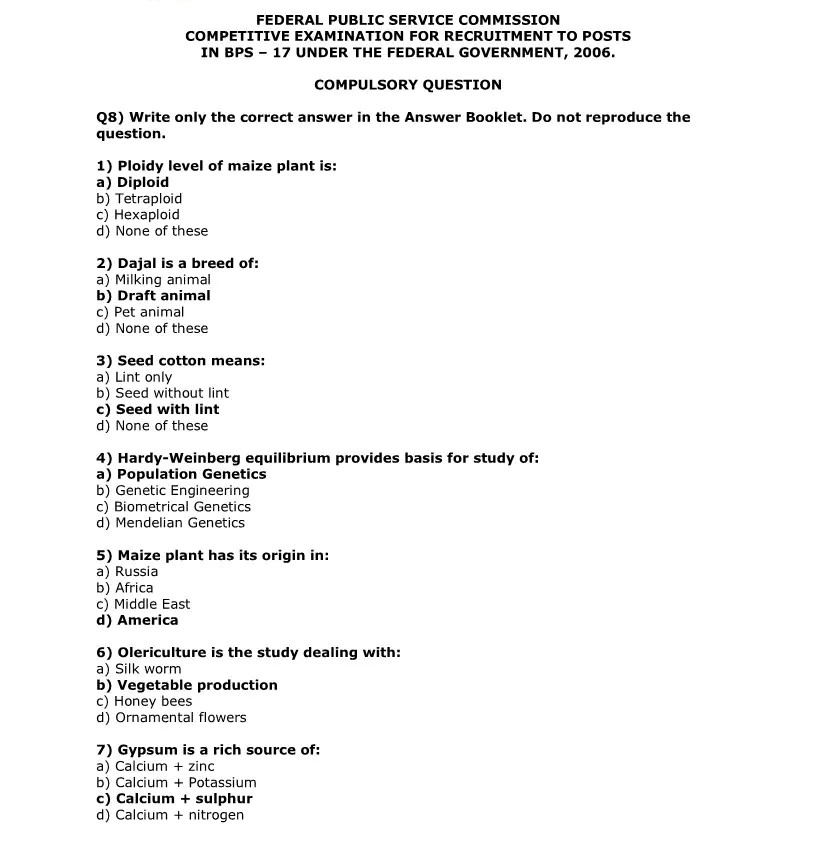 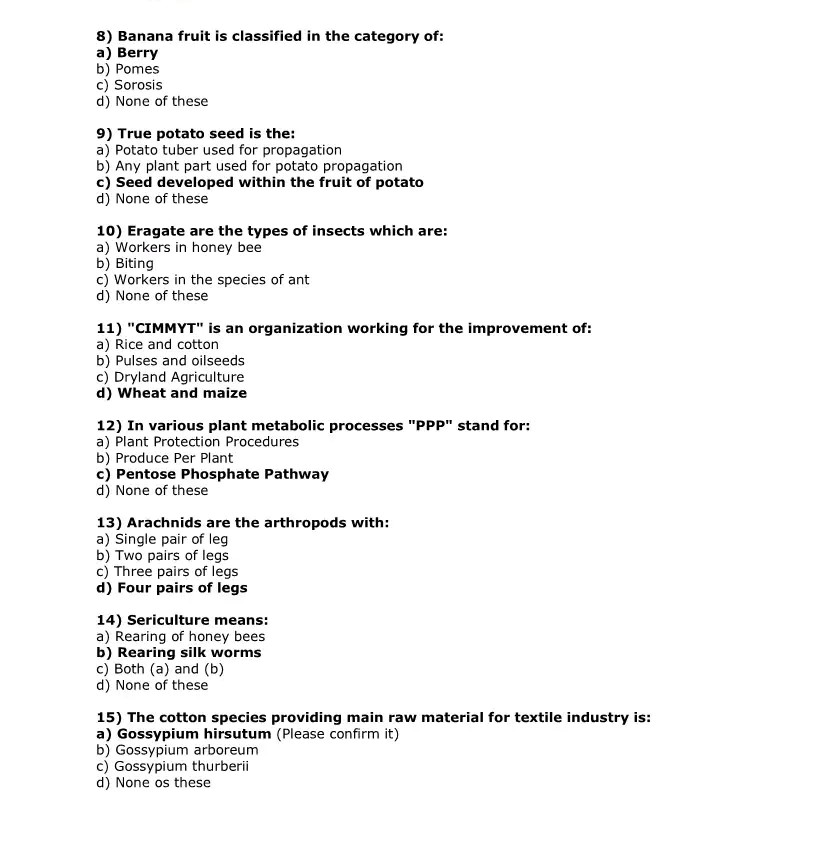 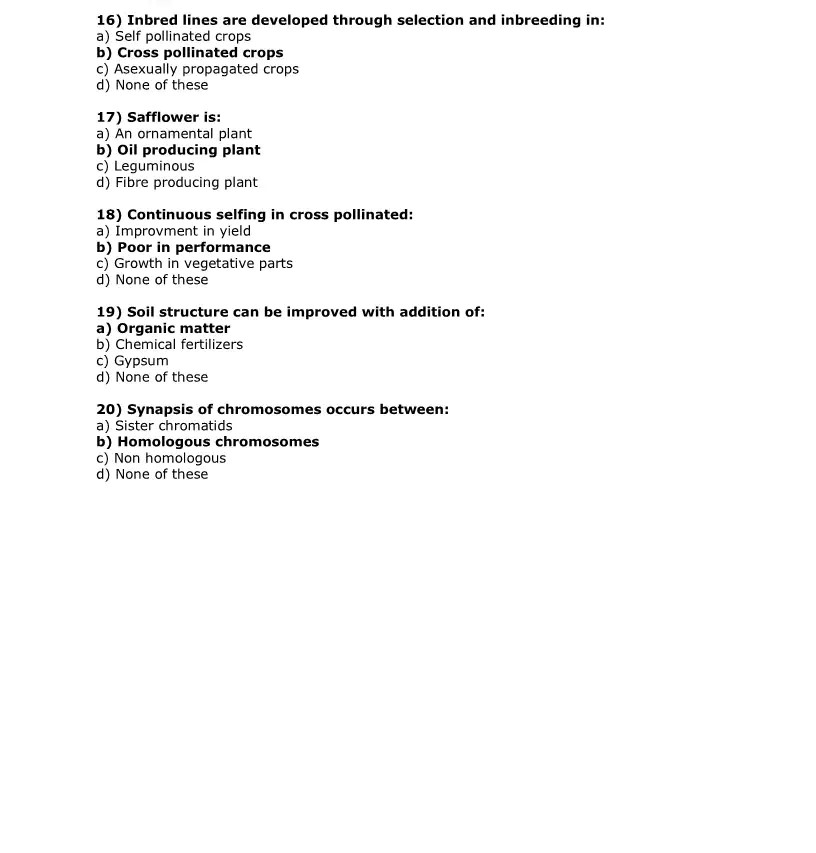 